Об утверждении Порядка и условий заключения соглашений о защите и поощрении капиталовложений со стороны Ярославского муниципального района В соответствии с Федеральным законом от 6 октября 2003 года № 131-ФЗ «Об общих принципах организации местного самоуправления в Российской Федерации», частью 8 статьи 4 Федерального закона от 1 апреля 2020 года № 69-ФЗ «О защите и поощрении капиталовложений в Российской Федерации», постановлением Правительства Ярославской области от 27.12.2022 № 1200-п «Об утверждении Порядка заключения, изменения и прекращения действия соглашений о защите и поощрении капиталовложений, стороной которых является Ярославская область и не является Российская Федерация», руководствуясь Уставом Ярославского муниципального района, Администрация района п о с т а н о в л я е т:1. Утвердить Порядок и условия заключения соглашений о защите и поощрении капиталовложений со стороны о защите и поощрении капиталовложений со стороны Ярославского муниципального района (прилагается). 2. Опубликовать постановление в сетевом издании «Ярославский агрокурьер».3. Контроль за исполнением постановления возложить на заместителя Главы Администрации ЯМР по экономике и финансам.4. Постановление вступает в силу со дня его подписания. Глава Ярославского
муниципального района 						     Н.В. ЗолотниковУТВЕРЖДЕНпостановлениемАдминистрации ЯМРот  01.07.2024  № 1482Порядок и условия
заключения соглашений о защите и поощрении капиталовложений со стороны Ярославского муниципального района 1.Общие положения1.1. Порядок и условия заключения соглашений о защите и поощрении капиталовложений со стороны Ярославского муниципального района  (далее – Порядок) разработан в соответствии с частью 8 статьи 4 Федерального закона от 1 апреля 2020 года №69-ФЗ «О защите и поощрении капиталовложений в Российской Федерации», постановлением Правительства Ярославской области от 27.12.2022 № 1200-п «Об утверждении Порядка заключения, изменения и прекращения действия соглашений о защите и поощрении капиталовложений, стороной которых является Ярославская область и не является Российская Федерация» и устанавливает порядок и условия заключения соглашений о защите и поощрении капиталовложений со стороны Ярославского муниципального района.1.2. Администрация Ярославского муниципального района является уполномоченным органом в сфере заключения соглашений о защите и поощрении капиталовложений в случае, если Ярославский муниципальный район является стороной соглашения о защите и поощрении капиталовложений.Функции и полномочия Администрации Ярославского муниципального района как уполномоченного органа осуществляет управление финансов и социально-экономического развития Администрации Ярославского муниципального района (далее - уполномоченный орган).1.3. К отношениям, возникающим в связи с заключением, изменением и расторжением соглашений о защите и поощрении капиталовложений, а также в связи с исполнением обязанностей по указанному соглашению, применяются правила гражданского законодательства с учетом особенностей, установленных Федеральным законом от 1 апреля 2020 года № 69-ФЗ «О защите и поощрении капиталовложений в Российской Федерации».1.4. В настоящем Порядке имеющиеся понятия используются в значениях в соответствии с Федеральным законом от 1 апреля 2020 года № 69-ФЗ «О защите и поощрении капиталовложений в Российской Федерации. 2.Порядок заключения соглашений о защите и поощрении капиталовложений со стороны Ярославского муниципального района 2.1.Соглашение заключается с российским юридическим лицом, которое удовлетворяет следующим требованиям (далее - заявитель): 1) заявитель отвечает признакам организации, реализующей проект, установленным пунктом 8 части 1 статьи 2 Федерального закона от 1 апреля 2020 года № 69-ФЗ «О защите и поощрении капиталовложений в Российской Федерации»; 2) заявителем представлена достоверная информация o себе, в том числе информация, соответствующая сведениям, содержащимся в Едином государственном реестре юридических лиц, включая сведения o том, что:3) заявитель не находится в процессе ликвидации или в его отношении не принято решение о предстоящем исключении юридического лица из Единого государственного реестра юридических лиц; 4) в отношении заявителя в соответствии с Федеральным законом от 26 октября 2002 года № 127-ФЗ «О несостоятельности (банкротстве)» не возбуждено производство по делу о несостоятельности (банкротстве). 2.2. Соглашение заключается в отношении инвестиционного проекта, который удовлетворяет следующим требованиям: 1) инвестиционный проект отвечает признакам инвестиционного проекта, предусмотренным пунктом 3 части 1 статьи 2 Федерального закона от 1 апреля 2020 года № 69-ФЗ «О защите и поощрении капиталовложений в Российской Федерации»; 2) инвестиционный проект отвечает признакам нового инвестиционного проекта, предусмотренным пунктом 6 части 1 статьи 2 Федерального закона от 1 апреля 2020 года № 69-ФЗ «О защите и поощрении капиталовложений в Российской Федерации»; 3) инвестиционный проект реализуется в сфере российской экономики, которая отвечает требованиям, установленным статьей 6 Федерального закона от 1 апреля 2020 года № 69-ФЗ «О защите и поощрении капиталовложений в Российской Федерации»; 4) планируемый заявителем объем капиталовложений в инвестиционный проект (а в случае, если инвестиционный проект реализуется на момент подачи заявления, общий объем осуществленных и планируемых к осуществлению капиталовложений) соответствует положениям пункта 2 или 3 части 4 статьи 9 Федерального закона от 1 апреля 2020 года № 69-ФЗ «О защите и поощрении капиталовложений в Российской Федерации»(при этом для случаев заключения Соглашения в отношении нового инвестиционного проекта, предусмотренного подпунктом «а» пункта 6 части 1 статьи 2 Федерального закона от 1 апреля 2020 года № 69-ФЗ «О защите и поощрении капиталовложений в Российской Федерации», соблюдаются требования, установленные частью 331статьи 7 Федерального закона от 1 апреля 2020 года № 69-ФЗ «О защите и поощрении капиталовложений в Российской Федерации»); 5) вложенные в инвестиционный проект и (или) планируемые к вложению в инвестиционный проект денежные средства (капиталовложения) отвечают требованиям, установленным пунктом 5 части 1 статьи 2 Федерального закона от 1 апреля 2020 года № 69-ФЗ «О защите и поощрении капиталовложений в Российской Федерации». 2.3. Ярославский муниципальный район может быть стороной соглашения в случае, если одновременно стороной такого соглашения является Ярославская область.2.4. Соглашение о защите и поощрении капиталовложений заключается не позднее 1 января 2030 года.2.5. Соглашение о защите и поощрении капиталовложений должно содержать условия, установленные частью 8 статьи 10 Федерального закона от 1 апреля 2020 года № 69-ФЗ «О защите и поощрении капиталовложений в Российской Федерации».2.6. Решение о заключении соглашения о защите и поощрении капиталовложений принимается распоряжением Администрации Ярославского муниципального района.3. Условия заключения соглашений о защите и поощрении капиталовложений со стороны Ярославского муниципального района3.1. Соглашение о защите и поощрении капиталовложений заключается с организацией, реализующей проект, при условии, что такое соглашение предусматривает реализацию нового инвестиционного проекта в одной из сфер российской экономики, за исключением следующих сфер и видов деятельности:1) игорный бизнес;2) производство табачных изделий, алкогольной продукции, жидкого топлива (ограничение неприменимо к жидкому топливу, полученному из угля, а также на установках вторичной переработки нефтяного сырья согласно перечню, утверждаемому Правительством Российской Федерации);3) добыча сырой нефти и природного газа, в том числе попутного нефтяного газа (ограничение не применимо к инвестиционным проектам по сжижению природного газа);4) оптовая и розничная торговля;5) деятельность финансовых организаций, поднадзорных Центральному банку Российской Федерации (ограничение неприменимо к случаям выпуска ценных бумаг в целях финансирования инвестиционного проекта);6) создание (строительство) либо реконструкция и (или) модернизация административно-деловых центров и торговых центров (комплексов) (кроме аэровокзалов (терминалов), а также многоквартирных домов, жилых домов (кроме строительства таких домов в соответствии с договором о комплексном развитии территории).3.2. По соглашению о защите и поощрении капиталовложений Администрация Ярославского муниципального района при его заключении обязуется обеспечить организации, реализующей проект, не применение в ее отношении актов (решений) органов местного самоуправления, ухудшающих условия ведения предпринимательской и (или) иной деятельности, а именно:1) увеличивающих сроки осуществления процедур, необходимых для реализации инвестиционного проекта;2) увеличивающих количество процедур, необходимых для реализации инвестиционного проекта;3) увеличивающих размер, взимаемых с организации, реализующей проект, платежей, уплачиваемых в целях реализации инвестиционного проекта;4) устанавливающих дополнительные требования к условиям реализации инвестиционного проекта, в том числе требования о предоставлении дополнительных документов;5) устанавливающих дополнительные запреты, препятствующих реализации инвестиционного проекта.При этом организация, реализующая проект, имеет право требовать неприменения таких актов (решений) при реализации инвестиционного проекта от Администрации Ярославского муниципального района.3.3. Администрация Ярославского муниципального района при заключении соглашения о защите и поощрении капиталовложений не принимает на себя обязанностей по реализации инвестиционного проекта или каких-либо иных обязанностей, связанных с ведением инвестиционной и (или) хозяйственной деятельности, в том числе совместно с организацией, реализующей проект.4. Порядок заключения соглашения о защите и поощрении капиталовложений4.1. Российское юридическое лицо, отвечающее признакам организации, реализующей инвестиционный проект на территории Ярославского муниципального района, направляет в Администрацию Ярославского муниципального района заявление о заключении соглашения о защите и поощрении капиталовложений по форме согласно приложению к настоящему Порядку.К заявлению прилагаются документы и материалы, указанные в подпунктах 2.5 и 2.6. Порядка заключения, изменения и прекращения действия соглашений о защите и поощрении капиталовложений, стороной которых является Ярославская область и не является Российская Федерация, утвержденного постановлением Правительства Ярославской области от 27.12.2022 № 1200-п «Об утверждении Порядка заключения, изменения и прекращения действия соглашений о защите и поощрении капиталовложений, стороной которых является Ярославская область и не является Российская Федерация».4.2. В течение 10 рабочих дней с даты регистрации уполномоченный орган проверяет документы на наличие оснований для отказа в заключении Соглашения о защите и поощрении капиталовложений.4.3. Основаниями для отказа в заключении соглашения о защите и поощрении капиталовложений являются:1) несоответствие Заявителя требованиям, указанным в пунктах 2.1 и 2.2 настоящего Порядка;2) несоответствие инвестиционного проекта требованиям, установленным частью 1 статьи 6 Федерального закона от 1 апреля 2020 года № 69-ФЗ «О защите и поощрении капиталовложений в Российской Федерации»;3) земельный участок, указанный в заявлении о заключении соглашения, обременен правами третьих лиц.4.4. В случае выявления оснований для отказа в заключение соглашений о защите и поощрении капиталовложений, уполномоченный орган в пределах срока, предусмотренного пунктом 4.2настоящего Порядка, подготавливает уведомление об отказе в заключении соглашения о защите и поощрении капиталовложений и направляет его заявителю способом, указанным в заявлении.4.5. В случае отсутствия оснований для отказа в заключении соглашения о защите и поощрении капиталовложений, уполномоченный орган в пределах срока, предусмотренного пунктом 4.2 настоящего Порядка, направляет заявление и документы заявителя в структурные подразделения, отраслевые (функциональные) органы Администрации Ярославского муниципального района, в рамках компетенции которых планируется реализация инвестиционного проекта для рассмотрения и подготовки заключения о наличии (отсутствии) оснований для заключения соглашений о защите и поощрении капиталовложений.4.6. Заключение должно содержать обоснованную позицию ответственного структурного подразделения, отраслевого (функционального) органа Администрации Ярославского муниципального района в отношении возможности заключения соглашений о защите и поощрении капиталовложений либо отказа в заключении соглашения о защите и поощрении капиталовложений (далее – заключение).Заключение предоставляется в уполномоченный орган в срок, не превышающий 10 рабочих дней со дня регистрации заявления в Администрации Ярославского муниципального района.4.7. Уполномоченный орган в течение 10 рабочих дней со дня регистрации последнего заключения проверяет документы, в том числе на предмет достоверности сведений, содержащихся в представленных документах, путем их анализа и сопоставления с учетом поступивших заключений на наличие оснований для отказа в заключении соглашения о защите и поощрении капиталовложений, ив случае:1) наличия таких оснований готовит уведомление об отказе в заключении соглашений о защите и поощрении капиталовложений и направляет его заявителю способом, указанным в заявлении;2) отсутствия таких оснований готовит проект постановления Администрации Ярославского муниципального района о заключении соглашения о защите и поощрении капиталовложений.4.8. Основаниями для отказа в заключении соглашения о защите и поощрении капиталовложений являются:1) непредставление (представление не в полном объеме) документов, предусмотренных пунктом 4.1 настоящего Порядка;2) неисполнение условий заключения соглашения о защите и поощрении капиталовложений, установленных пунктами 2.1 и 2.2 настоящего Порядка;3) несоответствие сведений, содержащихся в предоставленных документах, требованиям достоверности (несоответствие действующему законодательству и (или) наличие противоречий с иными предоставленными документами);г) поступление хотя бы одного заключения об отсутствии оснований для заключения соглашения о защите и поощрении капиталовложений.4.9. Отказ в заключения соглашения о защите и поощрении капиталовложений, предусмотренным пунктом  настоящего Положения, не препятствует повторному обращению заявителя в уполномоченный орган с заявлением и документами после устранения обстоятельств, послуживших основаниями для такого отказа.5. Осуществление мониторинга реализации соглашения о защите и поощрении капиталовложений со стороны муниципального образования5.1. В целях сбора, систематизации и учета информации о ходе исполнения соглашений, заключенных Ярославским муниципальным районом, а также выявления обстоятельств, указывающих на наличие оснований для их расторжения, уполномоченным органом осуществляется мониторинг исполнения соглашений о защите и поощрении капиталовложений в соответствии с действующим законодательством.5.2. Заявитель обязан не позднее 1 февраля года, следующего за годом, в котором наступил срок реализации очередного этапа инвестиционного проекта, предусмотренный соглашением, представить в уполномоченный орган информацию о реализации соответствующего этапа инвестиционного проекта. 5.3. Уполномоченный орган осуществляет мониторинг этапов реализации соглашения, включающий в себя проверку обстоятельств, указывающих на наличие оснований для расторжения соглашения. 5.4. По итогам проведения указанной в пункте 5.3настоящего Порядка процедуры не позднее 1 марта года, следующего за годом, в котором наступил срок реализации очередного этапа инвестиционного проекта, предусмотренный соглашением, уполномоченный орган формирует отчеты о реализации соответствующего этапа инвестиционного проекта.6. Заключительные положения6.1. Положения об ответственности за нарушение условий соглашения о защите и поощрении капиталовложений установлены статьей 12 Федерального закона от 1 апреля 2020 года № 69-ФЗ «О защите и поощрении капиталовложений в Российской Федерации».6.2. Порядок рассмотрения споров по соглашению о защите и поощрении капиталовложений установлен статьей 13 Федерального закона от 1 апреля 2020 года № 69-ФЗ «О защите и поощрении капиталовложений в Российской Федерации».6.3. Положения, касающиеся связанных договоров, определены статьей 14 Федерального закона от 1 апреля 2020 года № 69-ФЗ «О защите и поощрении капиталовложений в Российской Федерации».Приложениек ПорядкуЗАЯВЛЕНИЕ       о заключении соглашения о защите и поощрении капиталовложений___________________________________________________________________(полное наименование заявителя (организации, реализующейинвестиционный проект)в лице ____________________________________________________________,(должность, фамилия, имя, отчество (последнее - при наличии)уполномоченного лица)действующего на основании _________________________________________,(устав, доверенность или иной документ,удостоверяющий полномочия)просит предоставить согласие на заключение соглашения о защите ипоощрении    капиталовложений   (далее   -   соглашение)   для   реализацииинвестиционного проекта «___________________________» (далее - проект).(наименование проекта)I. Сведения об организации, реализующей проектII. Сведения о проектеПриложения: __________ на ______ листах <2>.Подписание настоящего заявления означает согласие заявителя наосуществление в целях ведения реестра соглашений о защите и поощрениикапиталовложений, заключения, изменения, прекращения действия (расторжения)соглашения, заключения дополнительных соглашений к нему и в соответствии стребованиями законодательства Российской Федерации обработки (в том числесбора, записи, систематизации, накопления, хранения, уточнения (обновления,изменения), извлечения, использования, передачи, обезличивания)персональных данных физических лиц, информация о которых представленазаявителем, сведений о заявителе, о проекте, о заключаемом соглашении, одополнительных соглашениях к нему и информации о действиях (решениях),связанных с исполнением указанных соглашений.1.Сокращенное наименование2.ИНН3.ОГРН4.КПП5.ОКПО6.ОКВЭД (основной)7.Размер уставного капитала8.Юр.адрес8.1.Субъект Российской Федерации8.2.Муниципальный район8.3.Городское или сельское поселение 8.4.Населенный пункт8.5.Элемент планировочной структуры8.6.Элемент улично-дорожной сети8.7.Здание (строение), сооружение8.8.Помещение в пределах здания (строения), сооружения (если применимо)8.9.Помещение в пределах квартиры (если применимо)9.Адрес электронной почты уполномоченного лица10.Телефон уполномоченного лица11.Проектная компания (да или нет)12.Участник внешнеэкономической деятельности (да или нет)1.Наименование и общая характеристика проекта2.Сфера экономики (вид деятельности), в которой реализуется проект3.Общий срок и этапы реализации проекта, а также сроки реализации каждого этапа <1>4.Субъект (субъекты) Российской Федерации, на территории которого (которых) предполагается реализация проекта5.Участие Российской Федерации в соглашении (да или нет)6.Участие в соглашении муниципального образования (муниципальных образований) (да или нет, если да, указываются муниципальные образования)7.Дата принятия решения уполномоченного органа заявителя об осуществлении проекта, в том числе об определении объема капитальных вложений (расходов) или решения об утверждении бюджета на капитальные вложения (расходы) 8.Планируемая дата окончания реализации проекта (завершения стадии эксплуатации)9.Общий объем капиталовложений, включая осуществленные капиталовложения (руб.)10.Общий объем капитальных вложений (инвестиций) (руб.)11.Прогнозируемый объем налогов и иных обязательных платежей в связи с реализацией проекта из расчета на каждый год реализации проекта в период действия соглашения (руб.)12.Наличие ходатайства о признании ранее заключенных договоров связанными договорами (да или нет, если да, указываются реквизиты такого ходатайства)13.Объем планируемых к возмещению затрат (по видам), планируемые сроки их возмещения (период), формы возмещения14.Новые рабочие места (количество)15.Рабочие места на этапе строительства (количество)(дата)(должность уполномоченного лица)(подпись)(фамилия, имя, отчество  уполномоченного лица)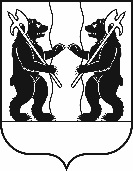 